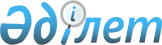 On the State Prize of Peace and Progress of the First President of the Republic of Kazakhstan – Leader of the Nation
					
			
			
			Unofficial translation
		
					Law of the Republic of Kazakhstan dated July 5, 2001 N 222
      Unofficial translation
      Footnote. The headline is in the wording of the Law of the RK No. 91-VI dated 11.07.2017 (shall be enforced upon expiry of ten calendar days after its first official publication).

      Footnote. In the text, the words "of First President of the Republic of Kazakhstan", "by First President of the Republic of Kazakhstan" shall be supplemented accordingly with the words "- Leader of the Nation", "- Leader of the Nation" by the Law of the RK No. 290-IV dated 14.06.2010 (the order of enforcement see Article 2).


      This Law regulates the relations connected with the incentives by the President of the Republic of Kazakhstan of persons who have made special contribution to the development of democracy and social progress, for strengthening peace and friendship between nations. Article 1
      1. This Law in accordance with Article 2 of the Constitutional Law of the Republic of Kazakhstan dated July 20, 2000 "On the First President of the Republic of Kazakhstan - Leader of the Nation", in commemoration of special merits of the First President of the Republic of Kazakhstan – Leader of the Nation, establishes the State Prize of Peace and Progress of the First President of the Republic Kazakhstan - Leader of the Nation (hereinafter - the State Prize).
      2. The State Prize shall be awarded annually by the President of the Republic of Kazakhstan to citizens of the Republic of Kazakhstan, foreigners: 
 for the development of democracy and social progress;
      for the active affairs aimed at strengthening peace and friendship, mutual trust between nations, equality and equal security in the interstate relations;
      for the special contribution to approval of social, interethnic and interfaith harmony, strengthening the unity of multinational people of the Republic;
      for the depth of journalistic expressive works, that formative respect for the culture and historical traditions of the nations and nationalities of Kazakhstan.
      3. The State Prize may be awarded to domestic, international and foreign organizations.
      Footnote. Article 1 as amended by the Laws of the RK No. 91-VI dated 11.07.2017 (shall be enforced upon expiry of ten calendar days after its first official publication).

Article 2
      1. The persons decorated by the State Prize shall be awarded the title "Laureate of the State Prize for Peace and Progress of the First President of the Republic of Kazakhstan - Leader of the Nation", shall be presented with the diploma, badge, certificate and cash reward.
      2. The State Prize shall be awarded in a solemn ceremony by the President of the Republic of Kazakhstan.
      Footnote. Article 2 as amended by the Laws of the RK No. 91-VI dated 11.07.2017 (shall be enforced upon expiry of ten calendar days after its first official publication).

Article 3
      The State Prize can be awarded simultaneously to several candidates; in this case its cash reward shall be divided equally between them. Re-award of the State Prize shall not be allowed. Article 4 
      The right to nominate for the State Prize shall have:
      Committees of the Senate and the Mazhilis of the Parliament of the Republic of Kazakhstan;
      Government of the Republic of Kazakhstan;
      State Agencies directly subordinate and accountable to the President of the Republic of Kazakhstan;
      Akims of regions (cities of republican significance and the capital) in coordination with maslikhats;
      domestic, foreign and international organizations. Article 5
      1. The Regulation on the State Prize, the number and amount of the Prize, and the composition of the Commission for its award shall be approved by the President of the Republic of Kazakhstan upon the recommendation of the Government of the Republic.
      2. The description of the diploma of the laureate of the State Prize, badge and certificate shall be approved by the Government of the Republic in agreement with the President of the Republic of Kazakhstan. 
       Footnote. Article 5 as amended by the Laws of the RK No. 91-VI dated 11.07.2017 (shall be enforced upon expiry of ten calendar days after its first official publication); No. 155-VI dated 16.05.2018 (shall be enforced upon expiry of ten calendar days after its first official publication).


					© 2012. «Institute of legislation and legal information of the Republic of Kazakhstan» of the Ministry of Justice of the Republic of Kazakhstan
				
      The President

      of the Republic of Kazakhstan
